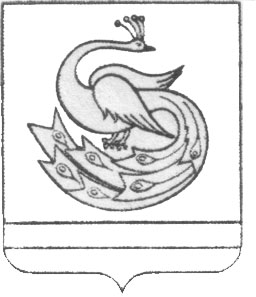 АДМИНИСТРАЦИЯ ПЛАСТОВСКОГО МУНИЦИПАЛЬНОГО РАЙОНА                     П О С Т А Н О В Л Е Н И Е«_03__»____07______2018 г.                                                      №_549__О внесении изменений  в постановление администрации Пластовского муниципального района  от  27.06.2017г. №  446	Администрация Пластовского муниципального районаПОСТАНОВЛЯЕТ:Внести в муниципальную программу  «Внесение в государственный кадастр недвижимости сведений о границах населенных пунктов Пластовского муниципального района Челябинской области на 2017-2019 годы», утвержденную постановлением администрации Пластовского муниципального района от 27.06.2017г. № 446, следующие изменения:В паспорте муниципальной программы строку «Объемы бюджетных ассигнований Программы» изложить в новой редакции:Раздел 5 «Ресурсное обеспечение Программы» изложить в новой редакции:«V. Ресурсное обеспечение Программы10. Источником финансирования мероприятий Программы являются средства местного бюджета и областного бюджета. Общий объем финансирования программы на весь период реализации составляет  2189,9 тыс. рублей, в том числе:11. Объемы финансирования Программы из  местного бюджета подлежат ежегодному уточнению по итогам проведения оценки эффективности ее реализации за отчетный период, а также исходя из возможностей местного бюджета на соответствующий финансовый год».Настоящее постановление разместить на официальном сайте администрации  Пластовского муниципального района в сети Интернет.Организацию выполнения настоящего постановления возложить на первого заместителя главы Пластовского муниципального района                          А.Н. Пестрякова.Глава Пластовскогомуниципального района 			                               А.В. НеклюдовОбъем бюджетных ассигнований ПрограммыОбъем финансирования Программы на 2018 год – 759,9 тыс. руб., в том числе за счет средств: местного бюджета – 159,9 тыс. руб.; областного бюджета – 600,00 тыс. руб.Объем финансирования Программы на 2019 год – 440,00 тыс. руб., в том числе за счет средств: местного бюджета – 40,00 тыс. руб.; областного бюджета – 400,00 тыс. руб.N 
п/пИсточник 
финансирования2017 год, 
тыс. руб.2018 год, 
тыс. руб.2019 год, 
тыс. руб.1.областной бюджет9006004002.местный бюджет 90159,940ВСЕГО:990759,9440